Negotiating return to work in the age of demographic change through industrial relations (VS/2019/0075)Negotiating return to work in the age of demographic change through industrial relations (VS/2019/0075)Negotiating return to work in the age of demographic change through industrial relations (VS/2019/0075)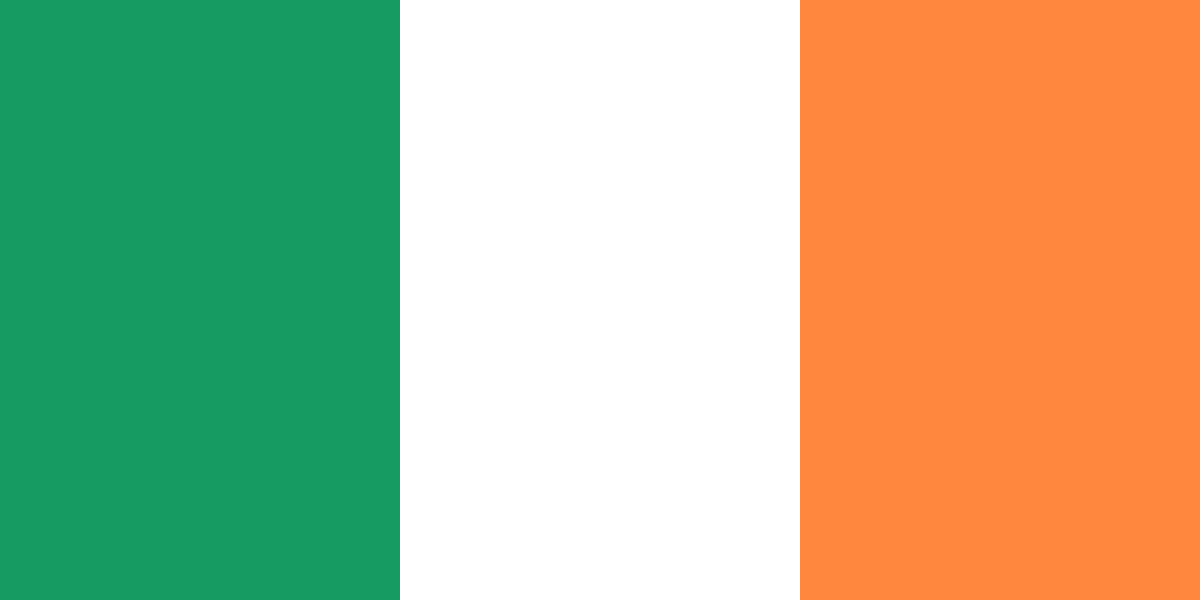 IrelandIrelandIrelandGeneral indicators for work incapacity, industrial relations and chronic disease* General indicators for work incapacity, industrial relations and chronic disease* General indicators for work incapacity, industrial relations and chronic disease* General indicators for work incapacity, industrial relations and chronic disease* General indicators for work incapacity, industrial relations and chronic disease* General indicators for work incapacity, industrial relations and chronic disease* General indicators for work incapacity, industrial relations and chronic disease* General indicators for work incapacity, industrial relations and chronic disease* 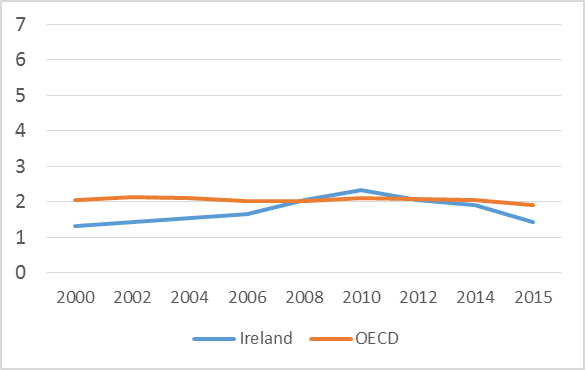 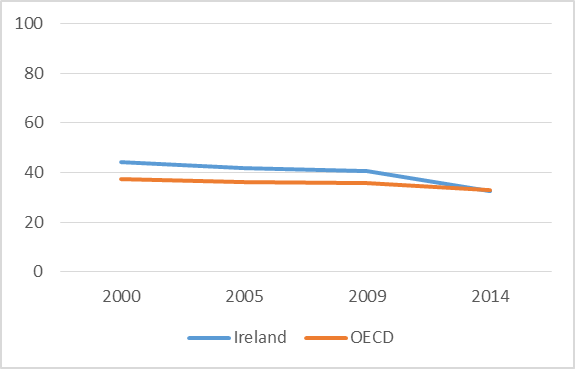 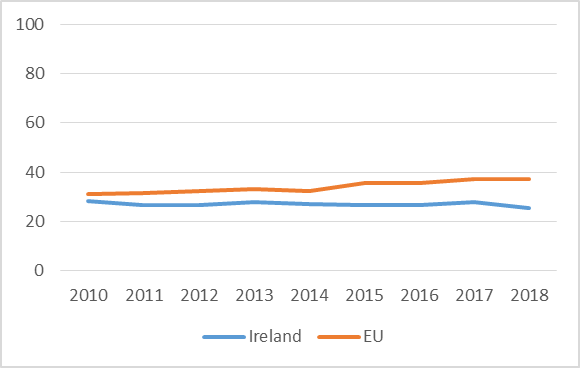 Public spending on incapacity (% of GDP)Collective bargaining coverage (%)Collective bargaining coverage (%)Collective bargaining coverage (%)Chronic morbidity (people having longstanding illness or health problems)Chronic morbidity (people having longstanding illness or health problems)Chronic morbidity (people having longstanding illness or health problems)Chronic morbidity (people having longstanding illness or health problems)Policy framework and key issues for return to workPolicy framework and key issues for return to workPolicy framework and key issues for return to workPolicy framework and key issues for return to workPolicy framework and key issues for return to workPolicy framework and key issues for return to workNo systematic support framework guiding the reintegration of employees with chronic illness back into the workplace at national levelWhere chronic illness is captured in policy and legislation, it typically comes under the umbrella of disability Policies and supports focus on the unemployed rather than employed workers with regard to return to workKey legislation: The Employment Equality Status Acts (1998-2015), Health & Safety at Work Act (2005), Unfair Dismissals Acts (1977-2015), Disability Act (2005), Industrial Relations Acts (1969, 1990, 2015)No systematic support framework guiding the reintegration of employees with chronic illness back into the workplace at national levelWhere chronic illness is captured in policy and legislation, it typically comes under the umbrella of disability Policies and supports focus on the unemployed rather than employed workers with regard to return to workKey legislation: The Employment Equality Status Acts (1998-2015), Health & Safety at Work Act (2005), Unfair Dismissals Acts (1977-2015), Disability Act (2005), Industrial Relations Acts (1969, 1990, 2015)No national forum for stakeholder cooperation to facilitate discussion on return to work after chronic diseaseLack of coordination mechanisms between key stakeholders to support the worker returning to work (e.g. between government agencies, health professionals, employers and the worker)No statutory right to an occupational sick pay schemeLimited vocational rehabilitation support Significant gap in government policy whereby people are required to be unemployed/inactive before they can avail of supportNo national forum for stakeholder cooperation to facilitate discussion on return to work after chronic diseaseLack of coordination mechanisms between key stakeholders to support the worker returning to work (e.g. between government agencies, health professionals, employers and the worker)No statutory right to an occupational sick pay schemeLimited vocational rehabilitation support Significant gap in government policy whereby people are required to be unemployed/inactive before they can avail of supportNo national forum for stakeholder cooperation to facilitate discussion on return to work after chronic diseaseLack of coordination mechanisms between key stakeholders to support the worker returning to work (e.g. between government agencies, health professionals, employers and the worker)No statutory right to an occupational sick pay schemeLimited vocational rehabilitation support Significant gap in government policy whereby people are required to be unemployed/inactive before they can avail of supportNo national forum for stakeholder cooperation to facilitate discussion on return to work after chronic diseaseLack of coordination mechanisms between key stakeholders to support the worker returning to work (e.g. between government agencies, health professionals, employers and the worker)No statutory right to an occupational sick pay schemeLimited vocational rehabilitation support Significant gap in government policy whereby people are required to be unemployed/inactive before they can avail of supportNo national forum for stakeholder cooperation to facilitate discussion on return to work after chronic diseaseLack of coordination mechanisms between key stakeholders to support the worker returning to work (e.g. between government agencies, health professionals, employers and the worker)No statutory right to an occupational sick pay schemeLimited vocational rehabilitation support Significant gap in government policy whereby people are required to be unemployed/inactive before they can avail of supportNo national forum for stakeholder cooperation to facilitate discussion on return to work after chronic diseaseLack of coordination mechanisms between key stakeholders to support the worker returning to work (e.g. between government agencies, health professionals, employers and the worker)No statutory right to an occupational sick pay schemeLimited vocational rehabilitation support Significant gap in government policy whereby people are required to be unemployed/inactive before they can avail of supportPolicy frameworkPolicy frameworkKey policy issues Key policy issues Key policy issues Key policy issues Key policy issues Key policy issues Involvement of social partners in return to work policiesInvolvement of social partners in return to work policiesInvolvement of social partners in return to work policiesInvolvement of social partners in return to work policiesInvolvement of social partners in return to work policiesInvolvement of social partners in return to work policiesInvolvement of social partners in return to work policiesInvolvement of social partners in return to work policiesLiberal market economy with voluntarist industrial relationsDecline of national-level social partnershipSome segmented national-level social dialogue on industrial relations issuesReturn to work after chronic illness is not a current priority area for national employers or union bodiesFragmented provision of RTW support and informationLiberal market economy with voluntarist industrial relationsDecline of national-level social partnershipSome segmented national-level social dialogue on industrial relations issuesReturn to work after chronic illness is not a current priority area for national employers or union bodiesFragmented provision of RTW support and informationClear company policy templates developed for return to work often through absence management policiesGood managerial communication procedures with employee from diagnosis and during sickness and recovery until ready to return to workLimited union involvement on RTW issues at company level in some casesWhere collective agreements regulating the reintegration of workers following a sickness absence exist, these are generally effective RTW policies at company level should be annually reviewed   Provision of training to HR and line managers on best practices on return to work with CIPD involvementCreation of company-level best practice champions on return to workClear company policy templates developed for return to work often through absence management policiesGood managerial communication procedures with employee from diagnosis and during sickness and recovery until ready to return to workLimited union involvement on RTW issues at company level in some casesWhere collective agreements regulating the reintegration of workers following a sickness absence exist, these are generally effective RTW policies at company level should be annually reviewed   Provision of training to HR and line managers on best practices on return to work with CIPD involvementCreation of company-level best practice champions on return to workClear company policy templates developed for return to work often through absence management policiesGood managerial communication procedures with employee from diagnosis and during sickness and recovery until ready to return to workLimited union involvement on RTW issues at company level in some casesWhere collective agreements regulating the reintegration of workers following a sickness absence exist, these are generally effective RTW policies at company level should be annually reviewed   Provision of training to HR and line managers on best practices on return to work with CIPD involvementCreation of company-level best practice champions on return to workClear company policy templates developed for return to work often through absence management policiesGood managerial communication procedures with employee from diagnosis and during sickness and recovery until ready to return to workLimited union involvement on RTW issues at company level in some casesWhere collective agreements regulating the reintegration of workers following a sickness absence exist, these are generally effective RTW policies at company level should be annually reviewed   Provision of training to HR and line managers on best practices on return to work with CIPD involvementCreation of company-level best practice champions on return to workClear company policy templates developed for return to work often through absence management policiesGood managerial communication procedures with employee from diagnosis and during sickness and recovery until ready to return to workLimited union involvement on RTW issues at company level in some casesWhere collective agreements regulating the reintegration of workers following a sickness absence exist, these are generally effective RTW policies at company level should be annually reviewed   Provision of training to HR and line managers on best practices on return to work with CIPD involvementCreation of company-level best practice champions on return to workNational levelNational levelCompany levelCompany levelCompany levelCompany levelCompany levelPolicy recommendations Policy recommendations Policy recommendations Policy recommendations Policy recommendations Policy recommendations Policy recommendations Policy recommendations Recommendations for policymakersEstablishment of intergovernmental departmental body on creating an RTW national frameworkDevelopment of national, integrated RTW framework with governmental, social partner and NGO/patient groups with clear actions, roles specified, responsibilities given and adequate funding providedUrgent need to introduce legislation to make sick pay an employment right for all workers in IrelandSystematic national collection of data on current RTW situation to identify gaps and future needsWork with government agencies, NGOs, employer bodies and unions on awareness-raising activities to support return to work after chronic illnessRecommendations for policymakersEstablishment of intergovernmental departmental body on creating an RTW national frameworkDevelopment of national, integrated RTW framework with governmental, social partner and NGO/patient groups with clear actions, roles specified, responsibilities given and adequate funding providedUrgent need to introduce legislation to make sick pay an employment right for all workers in IrelandSystematic national collection of data on current RTW situation to identify gaps and future needsWork with government agencies, NGOs, employer bodies and unions on awareness-raising activities to support return to work after chronic illnessRecommendations for social partnersMake RTW policies and discussions part of any national social dialogueBoth national employers and union bodies should agree a systematic approach to return to work Create mechanisms to ensure involvement of NGOs and patient groups in national dialogue on return to workCreate national comprehensive RTW framework with a centralised “one stop hub” for coordination, education and advice for workers and employersIncrease focus on vocational rehabilitation supports to ensure timely intervention and support for return to workRecommendations for social partnersMake RTW policies and discussions part of any national social dialogueBoth national employers and union bodies should agree a systematic approach to return to work Create mechanisms to ensure involvement of NGOs and patient groups in national dialogue on return to workCreate national comprehensive RTW framework with a centralised “one stop hub” for coordination, education and advice for workers and employersIncrease focus on vocational rehabilitation supports to ensure timely intervention and support for return to workRecommendations for social partnersMake RTW policies and discussions part of any national social dialogueBoth national employers and union bodies should agree a systematic approach to return to work Create mechanisms to ensure involvement of NGOs and patient groups in national dialogue on return to workCreate national comprehensive RTW framework with a centralised “one stop hub” for coordination, education and advice for workers and employersIncrease focus on vocational rehabilitation supports to ensure timely intervention and support for return to workRecommendations for social partnersMake RTW policies and discussions part of any national social dialogueBoth national employers and union bodies should agree a systematic approach to return to work Create mechanisms to ensure involvement of NGOs and patient groups in national dialogue on return to workCreate national comprehensive RTW framework with a centralised “one stop hub” for coordination, education and advice for workers and employersIncrease focus on vocational rehabilitation supports to ensure timely intervention and support for return to workRecommendations for social partnersMake RTW policies and discussions part of any national social dialogueBoth national employers and union bodies should agree a systematic approach to return to work Create mechanisms to ensure involvement of NGOs and patient groups in national dialogue on return to workCreate national comprehensive RTW framework with a centralised “one stop hub” for coordination, education and advice for workers and employersIncrease focus on vocational rehabilitation supports to ensure timely intervention and support for return to workFurther informationFurther informationFurther informationFurther informationFurther informationFurther informationFurther informationFurther informationReferences*Sources: Data on public spending on incapacity and collective bargaining coverage is taken from the OECD. Chronic morbidity is taken from Eurostat.References*Sources: Data on public spending on incapacity and collective bargaining coverage is taken from the OECD. Chronic morbidity is taken from Eurostat.References*Sources: Data on public spending on incapacity and collective bargaining coverage is taken from the OECD. Chronic morbidity is taken from Eurostat.References*Sources: Data on public spending on incapacity and collective bargaining coverage is taken from the OECD. Chronic morbidity is taken from Eurostat.References*Sources: Data on public spending on incapacity and collective bargaining coverage is taken from the OECD. Chronic morbidity is taken from Eurostat.References*Sources: Data on public spending on incapacity and collective bargaining coverage is taken from the OECD. Chronic morbidity is taken from Eurostat.References*Sources: Data on public spending on incapacity and collective bargaining coverage is taken from the OECD. Chronic morbidity is taken from Eurostat.References*Sources: Data on public spending on incapacity and collective bargaining coverage is taken from the OECD. Chronic morbidity is taken from Eurostat.